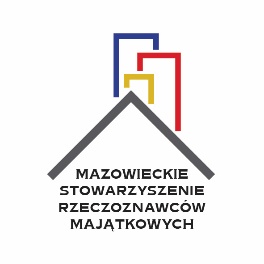 Z A P R O S Z E N I EMazowieckie Stowarzyszenie Rzeczoznawców Majątkowych w Warszawiezaprasza na dwudniowe szkolenie online w ramach doskonalenia zawodowegoPODEJŚCIE DOCHODOWE W WYCENIE NIERUCHOMOŚCI KOMERCYJNYCH -- WARSZATYWYKŁADOWCA:	dr hab. Dariusz TrojanowskiTERMIN :	1-2 października 2020 r. (CZWARTEK, PIĄTEK) w godz. 10.00 – 16.00MIEJSCE:	onlineCZAS SZKOLENIA: 	     12 godzin edukacyjnych (6 pkt warsztatowych)KOSZT:			100,00 zł  - dla członków Mazowieckiego SRM				250,00 zł  - dla pozostałych uczestnikówUczestnicy otrzymają online zaświadczenie o odbytym szkoleniu.Pierwsze sześćdziesiąt osób otrzyma książkę dr hab. Dariusza Trojanowskiego „Dylematy wyceny nieruchomości komercyjnych w Polsce” gratis.	ZapraszamyZarząd Mazowieckiego Stowarzyszenia Rzeczoznawców Majątkowych